NEURADNO PREČIŠČENO BESEDILOPOSLOVNIKA STROKOVNEGA SVETA UNIVERZITETNE KNJIŽNICE MARIBORNeuradno prečiščeno besedilo vsebuje: Poslovnik strokovnega sveta Univerzitetna knjižnice Maribor z dne 2.4.2014Spremembe in dopolnitve Poslovnika strokovnega sveta Univerzitetna knjižnice MariborPOSLOVNIK STROKOVNEGA SVETAUNIVERZITETNE KNJIŽNICE MARIBORSPLOŠNE DOLOČBEčlenTa poslovnik ureja delo Strokovnega sveta Univerzitetne knjižnice Maribor (v nadaljnjem besedilu: Strokovni svet UKM), njegovih komisij in delovnih teles.V tem poslovniku se izrazi, ki se nanašajo na osebe in so zapisani v moški slovnični obliki, uporabljajo kot nevtralni za ženski in moški spol.členStrokovni svet UKM dela po Zakonu o visokem šolstvu in drugih predpisih iz delovnega področja strokovnega sveta, Statuta Univerze v Mariboru in drugih splošnih aktih univerze.členDelo Strokovnega sveta UKM je javno.O  delu  Strokovnega  sveta  UKM  in  o  sprejetih  sklepih  obvešča  ravnatelj  UKM,  po  pooblastilu ravnatelja UKM pa tudi drugi člani strokovnega sveta.Javnost  dela  Strokovnega  sveta  UKM  se  lahko  zagotavlja  tudi  z  novinarskimi  konferencami  in uradnimi sporočili, razen če ravnatelj ali Strokovni svet UKM odločita drugače.Če gre za varovanje uradne ali poslovne skrivnosti ali kadar bi obveščanje javnosti utegnilo škodovati interesom Univerze v Mariboru oz. njenih članic ali posameznikov, se zadeva knjižnice  oziroma gradivo obravnava po posebnem postopku kot zaupno.Člani Strokovnega sveta UKM so dolžni skrbno ravnati z gradivom za seje strokovnega sveta. Ravnanje z zaupnim gradivom se ureja s posebnim aktom.DELO STROKOVNEGA SVETADelovno področječlenStrokovni svet UKM je strokovni organ UKM ter opravlja naloge iz 340. člena Statuta UM.Sklic seje in oblikovanje dnevnega redačlenStrokovni svet UKM dela in odloča na sejah.Seje Strokovnega sveta UKM sklicuje ravnatelj UKM, v njegovi odsotnosti pa drug član, ki ga pooblasti ravnatelj.Ravnatelj UKM oziroma njegov pooblaščenec sklicuje seje po potrebi, mora pa jo sklicati vsaj dvakrat letno in kadar to zahteva tretjina članov Strokovnega sveta UKM.Zahtevo za sklic seje je potrebno dati pisno, jo obrazložiti in k zahtevi priložiti potrebno gradivo. Ravnatelj UKM mora sklicati sejo najkasneje v petnajstih dneh od dneva, ko je prejel pisni zahtevek.Seje Strokovnega sveta UKM se ne sklicujejo v času od 15. julija do 20. avgusta, razen v primeru odločitve o neodložljivem vprašanju.členPisno vabilo na sejo se skupaj s predlogom dnevnega reda članom Strokovnega sveta UKM in drugim, ki naj bi bili na seji navzoči, pošlje praviloma po elektronski pošti najkasneje pet dni pred sejo.Gradivo k posameznim točkam dnevnega reda se pošlje članom praviloma po elektronski pošti najkasneje tri dni pred sejo.Gradivo se lahko objavi tudi na portalu  do  katerega  imajo dostop z  geslom le člani  strokovnega  sveta. Posamezna gradiva, ki dodatno pojasnjujejo točke dnevnega reda, se lahko priložijo tudi na sami seji.Kadar mora Strokovni svet UKM obravnavati in odločati o neodložljivem vprašanju, lahko ravnatelj UKM skliče sejo tudi v krajšem roku, kot je določeno v prvem odstavku tega člena. V tem primeru se lahko gradivo dostaviti članom Strokovnega sveta UKM na sami seji.Na sejo Strokovnega sveta UKM se vabijo člani, predlagatelji vsebin k posameznim točkam pa tudi drugi predstavniki, povezani z vsebino točke.členPredlog dnevnega reda pripravi ravnatelj UKM ob sodelovanju tajnika UKM. Dnevni red potrdi Strokovni svet UKM na začetku seje.Kot točka dnevnega reda se uvrsti tudi potrditev zapisnika prejšnje seje in poročilo o izvršenih sklepih s prejšnje seje.Gradivo k posameznim točkam dnevnega reda pripravijo strokovne službe in drugi predlagatelji po nalogu ravnatelja UKM. V gradivu so med drugim tudi stališča, predlogi in sklepi komisij in delovnih teles UKM, če so o gradivu predhodno razpravljali.Korespondenčna seja členV nujnih primerih, ko ni mogoče sklicati seje Strokovnega sveta UKM ali se člani ne bi mogli sestati, lahko Strokovni svet UKM na predlog ravnatelja odloči o posameznem gradivu, ne da bi se sestal (korespondenčna seja).Strokovne službe UKM ali predlagatelj pripravijo  gradivo  za korespondenčno sejo  s predlaganim sklepom. Vabilo in gradivo za korespondenčno sejo se pošlje vsem članom Strokovnega sveta UKM praviloma po elektronski pošti ali objavi na portalu, do katerega imajo dostop z geslom le člani strokovnega sveta.členČlani Strokovnega sveta UKM odločajo o posameznem vprašanju na korespondenčni seji pisno z glasovnico, na kateri je naveden predlagani sklep ter besedi »za« in »proti«. Obvezne sestavine glasovnice so še: datum in ura sklica seje, sklep, s katerim se z besedama »za« in »proti« odloča o pristanku k sklicu korespondenčne seje, ter rubrika, v kateri lahko člani podajo morebitne pripombe.Če je gradivo posredovano v elektronski obliki, član Strokovnega sveta UKM glasovnico natisne na papir.Član Strokovnega sveta UKM glasuje tako, da pri vsakem sklepu obkroži, glede na svojo opredelitev, besedo »za« ali »proti« in se podpiše. Glasovnico najkasneje v roku 36 ur od sklica seje pošlje praviloma po elektronski pošti ali osebno dostavi v tajništvo UKM. V izjemnih primerih, ki jih določi ravnatelj UKM, je rok lahko krajši.Sklep je sprejet na korespondenčni seji, če se člani strinjajo s sklicem korespondenčne seje in nadalje, če je za predlagani sklep glasovala večina vseh članov Strokovnega sveta UKM.Vodenje seje in udeležba na seji členSejo Strokovnega sveta UKM začne in vodi ravnatelj UKM, v njegovi odsotnosti ali zadržanosti pa drug član, ki ga za to pooblasti ravnatelj. členČlani Strokovnega sveta UKM imajo pravico in dolžnost, da se udeležijo seje in aktivno sodelujejo pri njegovem delu.Član Strokovnega sveta UKM, ki ne more priti na sejo, mora o tem pravočasno obvestiti ravnatelja UKM oziroma tajnika UKM.Prisotnost članov na seji Strokovnega sveta UKM se beleži.členSeja Strokovnega sveta UKM je sklepčna, če je na seji navzočih več kot polovica njegovih članov.Sklepčnost seje ugotovi ravnatelj UKM na začetku seje. Po potrebi se sklepčnost ugotavlja tudi med sejo.Potek seječlenPosamezne zadeve se obravnavajo po vrstnem redu, ki je določen v potrjenem dnevnem redu seje.Med sejo lahko Strokovni svet UKM s sklepom spremeni vrstni red za obravnavo posameznih zadev, ki so na dnevnem redu.členNa začetku obravnave posamezne zadeve poda ravnatelj, poročevalec oz. strokovna služba uvodno poročilo, pojasnilo oz. sklep ustrezne komisije ali delovnega telesa in predlog sklepa.Nato daje ravnatelj UKM besedo članom Strokovnega sveta UKM po vrsti, kakor so se priglasili, po lastni presoji pa tudi drugim navzočim.Osebe, ki sodelujejo na sejah Strokovnega sveta UKM in niso člani Strokovnega sveta, imajo pravico sodelovati v razpravi, nimajo pa pravice odločati. Član Strokovnega sveta UKM lahko poda predlog, da se nekomu, ki ni član Strokovnega sveta UKM, vzame beseda oziroma ne dovoli razprava.členGovornika k besedi pozove ravnatelj UKM, ki ga lahko tudi opomni na red ali mu seže v besedo. Ravnatelj UKM mora skrbeti, da se govornikom ne krši svoboda govora.členGovornik sme govoriti le o tematiki, ki je trenutno v obravnavi.Če se govornik oddalji od tematike, ki je trenutno v obravnavi, ga ravnatelj UKM lahko opomni.Če se govornik tudi po drugem opominu ne drži tematike, ki je trenutno v obravnavi, mu lahko ravnatelj UKM vzame besedo.O ugovoru takoj odloči Strokovni svet UKM brez obravnave s sklepom.členRazprave članov in drugih udeležencev na seji strokovnega sveta praviloma niso časovno omejene.Na predlog ravnatelja UKM ali člana Strokovnega sveta UKM pa lahko Strokovni svet UKM na začetku obravnave posamezne zadeve s sklepom odloči, da lahko govornik o isti zadevi govori le enkrat ali da je govornikom čas razprave o zadevi omejen.členObravnavo tematike ravnatelj UKM sklene, ko ugotovi, da je le-ta izčrpana.Po sklenjeni obravnavi se o vprašanju sklepa z glasovanjem; če pa se je obravnavalo vprašanje, o katerem se ne odloča, preide ravnatelj UKM takoj na naslednjo točko dnevnega reda.Ko so izčrpane vse točke dnevnega reda, ravnatelj UKM zaključi sejo Strokovnega sveta UKM.členRavnatelj UKM lahko med sejo prekine delo Strokovnega  sveta UKM in  določi, kdaj  se bo seja nadaljevala.Ravnatelj UKM prekine ali zaključi sejo Strokovnega sveta UKM, če seja ni več sklepčna. Glasovanje o predlaganem gradivu lahko nadaljuje v korespondenčni obliki. Ravnatelj UKM lahko prekine sejo Strokovnega sveta UKM tudi, če je potrebno pridobiti dodatne informacije ali mnenja, zaradi odmora ali drugih razlogih po lastni presoji, ali če to sklenejo člani Strokovnega sveta UKM.SklepanječlenStrokovni svet UKM sprejema sklepe z večino glasov navzočih članov.členGlasovanje na seji je praviloma javno, razen če Strokovni svet UKM ne sklene, da je glasovanje tajno.Člani Strokovnega sveta UKM glasujejo tako, da se izjasnijo za predlog ali proti predlogu ali pa se glasovanja vzdržijo.Javno se glasuje z dvigom roke ali z osebnim izjavljanjem. Po končanem javnem glasovanju ravnatelj UKM ugotovi izid glasovanja in razglasi, da je predlog, o katerem je Strokovni svet UKM glasoval, sprejet ali zavrnjen.Kadar je glasovanje tajno, se glasuje z glasovnicami, natisnjenimi na papirju, na katerih je postavljeno vprašanje, o katerem se glasuje, ter besedi »za« in »proti«. Član Strokovnega sveta UKM glasuje tako, da na glasovnici obkroži ustrezno besedo, glede na svojo odločitev. Izid tajnega glasovanja ugotovi in razglasi komisija, sestavljena iz predsednika in še dveh članov. Predsednika in člane komisije na predlog ravnatelja s sklepom potrdi Strokovni svet UKM.ZapisnikčlenO poteku seje Strokovnega sveta UKM se piše zapisnik.V zapisnik se vpiše datum, čas in kraj seje, imena navzočih in odsotnih članov Strokovnega sveta UKM, imena drugih navzočih in sklepčnost seje.Zapisnik obsega glavne podatke o sprejetem dnevnem redu, podatke o podanih predlogih in mnenjih, imena predlagateljev in sodelujočih v razpravi ter sprejeta stališča in sklepi.V zapisnik se zapisuje izid glasovanja o posameznih sklepih, po potrebi tudi opredelitev posameznega člana.Član Strokovnega sveta UKM, ki se ne strinja s sprejetim stališčem oz. odločitvijo, lahko zahteva, da se v zapisnik navede njegovo mnenje.Zapisnik podpišeta ravnatelj UKM in zapisnikar, ki ga določi ravnatelj.Zapisnik se pošlje članom Strokovnega sveta UKM praviloma po elektronski pošti najkasneje v sedmih dneh od seje Strokovnega sveta. Po potrditvi zapisnika na naslednji seji se objavi izpis sklepov na spletni strani UKM.členČlan Strokovnega sveta UKM lahko poda pisne pripombe na zapisnik v času od prejema zapisnika do prve naslednje seje ali ustno na seji.O utemeljenosti pripomb k zapisniku odloči Strokovni svet UKM na seji.Če so bile pripombe sprejete, se popravki vpišejo v zapisnik seje, na kateri so bile podane.členZa pravilno sestavo zapisnika in hrambo izvirnih zapisnikov Strokovnega sveta UKM skrbi tajnik UKM. Pravilno sestavljen zapisnik potrdi tajnik UKM s parafo.Uresničevanje s klepov Strokovnega sveta UKMčlenZa uresničitev sklepov Strokovnega sveta UKM skrbita ravnatelj in tajnik UKM.Ravnatelj UKM lahko za izvrševanje posameznega sklepa zadolži člana Strokovnega sveta UKM, komisijo, delovno telo ali organizacijsko enoto.Če sklep Strokovnega sveta UKM v določenem času ni izvršen, je tajnik UKM dolžan o tem obvestiti ravnatelja in Strokovni svet UKM.KOMISIJE IN DELOVNA TELESA UKMčlenZa preučevanje in obravnavanje posameznih vprašanj, dajanje predlogov, mnenj in stališč z delovnega področja UKM lahko Strokovni svet UKM na predlog ravnatelja ustanovi komisije ali delovna telesa.členSestavo komisij ali delovnih teles, mandatno dobo članov in njihove naloge določi Strokovni svet UKM s sklepom o njihovi ustanovitvi.Komisije in delovna telesa za preučevanje občasnih vprašanj prenehajo, ko opravijo naloge, za katere so bile ustanovljene, ali s sklepom Strokovnega sveta UKM.členKomisije in delovna telesa sklicujejo seje, obravnavajo in sklepajo o vprašanjih s svojega delovnega področja.Seja je sklepčna, če je na seji navzočih več kot polovica članov, sklepi pa sprejeti z večino glasov.členSeje komisije in delovnih teles sklicuje in vodi imenovani predsednik ali druga na predlog ravnatelja UKM imenovana oseba, ki tudi skrbi za izvrševanje sklepov.Ravnatelj UKM lahko skliče sejo komisije ali delovnih teles po potrebi ali kadar to zahteva Strokovni svet UKM.členKomisije in delovna telesa pisno poročajo Strokovnemu svetu UKM o svojih ugotovitvah, o sprejetih sklepih in stališčih, predlogih in mnenjih ter o možnih rešitvah do vnaprej določenega roka ali po potrebi oziroma najmanj enkrat letno. Morajo pa poročati, če to zahteva Strokovni svet UKM, in ko opravijo naloge, za katere so bili ustanovljeni.ORGANIZACIJSKE, ADMINISTRATIVNE IN DRUGE STORITVEčlenOrganizacijske, administrativne in tehnične storitve, ki so potrebne za delo Strokovnega sveta UKM in njegovih komisij ter delovni teles, opravljajo strokovne službe UKM.KONČNI DOLOČBIčlenSpremembe in dopolnitve tega poslovnika sprejme Strokovni svet UKM po enakem postopku kot poslovnik.Spremembe in  dopolnitve tega  poslovnika lahko  predlaga  član  Strokovnega sveta  UKM. Predlog sprememb in dopolnitev je potrebno podati pisno z obrazložitvijo.člen Ta poslovnik začne veljati z dnem, ko ga sprejme Strokovni svet UKM. Objavi se na oglasni deski in na spletnih straneh UKM.Osnutek sprememb in dopolnitev Poslovnika Strokovnega sveta Univerzitetne knjižnice Maribor vsebuje naslednjo končno določbo: 6. členTe spremembe in dopolnitve Poslovnika pričnejo veljati z dnem, ko ga sprejme Strokovni svet UKM. Objavijo se na oglasni deski in na spletnih straneh UKM. Ravnateljica UKMdr. Zdenka PetermanecPriloga:Obrazec predloga zadeve za obravnavo na seji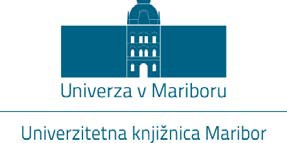 Gospejna ulica 10 2000 Maribor, SlovenijaMaribor, ##. ##. 2018ZADEVA:   Predlog za obravnavo k     točki dnevnega reda     redne/izredne/korespondenčne seje Strokovnega sveta UKM z dne     .__.2018NASLOV:   (navedemo besedilo točke dnevnega reda)Gradivo pripravil:	Strokovne službe UKM/…Poročevalec:	ime in priimek poročevalcaVsebina/Povzetek:Besedilo…Predlog sklepa:Strokovni svet UKM (potrjuje/soglaša/se je seznanil z vsebino gradiva…)…Predlagatelj zadevePriloge:poročilo, povzetek, izračun, dopis…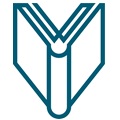 www.ukm.si | tajnistvo.ukm@um.si | t +386 2 25 07 400 | f +386 2 25 26 087 | trr: SI56 0110 0603 0720 796 | id ddv: SI 11537213